IZBOR UČBENIKOV, DELOVNIH ZVEZKOV IN POTREBŠČIN, KI JIH ZA ŠOLSKO LETO 2022/2023 PREDLAGA STROKOVNI AKTIVLogistični tehnik1. letnik   

Seznam delovnih zvezkov po izboru učiteljev

Seznam učbenikov po izboru učiteljev
POTREBŠČINE po izboru učiteljev2. letnik   Seznam delovnih zvezkov po izboru učiteljev*TJA in TJN imate od lani. 
Seznam učbenikov po izboru učiteljevPOTREBŠČINE po izboru učiteljev3. letnik   Seznam delovnih zvezkov po izboru učiteljevTJA2* imate iz 1. letnika
Seznam učbenikov po izboru učiteljevPOTREBŠČINE po izboru učiteljev4. letnik   Seznam delovnih zvezkov po izboru učiteljevTJA1* imajo iz. 3. letnika.
Seznam učbenikov po izboru učiteljevPOTREBŠČINE po izboru učiteljevEKONOMSKA ŠOLA Murska Sobota Srednja šola in gimnazijaNoršinska ulica 139000 MURSKA  SOBOTA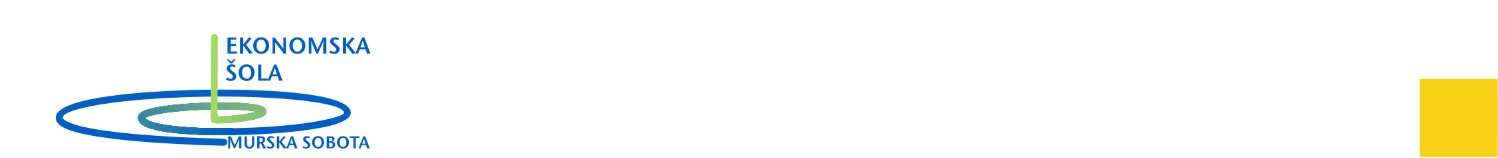 SLOD. Berc Prah, T. Slemenjak, S. Pergar: BARVE JEZIKA 1, samostojni delovni zvezek, 2 dela9789612717100ROKUS-KLETTTJA1V. Evans, J. Dooley: ON SCREEN 3, učbenik za angleščino978141566066DZS-EPCTJA1V. Evans, J. Dooley :ON SCREEN 3, delovni zvezek za angleščino978141566035DZS-EPCTJA2SEZNAM GRADIVA ZA TUJI JEZIK 2 DOBIJO DIJAKI 1. TEDEN V SEPTMEBRUSEZNAM GRADIVA ZA TUJI JEZIK 2 DOBIJO DIJAKI 1. TEDEN V SEPTMEBRUSEZNAM GRADIVA ZA TUJI JEZIK 2 DOBIJO DIJAKI 1. TEDEN V SEPTMEBRUTJN1Sander et al.: ALLES STIMMT! 1, učbenik9789612712068ROKUS-KLETTTJN1Sander et al.: ALLES STIMMT! 1, delovni zvezek9789612717315ROKUS-KLETTTJN2H. Funk, C. Kuhn: STUDIO 21 A1, učbenik za nemščino9783065205269DZS-EPCGEOprevod dr. K. Natek: ATLAS SVETA ZA OSNOVNE IN SREDNJE ŠOLE, prenova 20209789610159292MKZKEMS. Krivec, O. Kuplen: LABORATORIJSKO DELO - KEMIJA 1, Interno gradivoS. Krivec, O. Kuplen: LABORATORIJSKO DELO - KEMIJA 1, Interno gradivoS. Krivec, O. Kuplen: LABORATORIJSKO DELO - KEMIJA 1, Interno gradivoSLOV. Matajc et al.: BERILO 1, Umetnost besede, učbenik za slovenščino-književnost9789610100058MKZMATM. Bon Klanjšček: MATEMATIKA 1, učbenik za srednje strokovne šole, prenova 20149789610205159DZSGEOM. Petek, J. Zupančič, M. Stankovič: GEOGRAFIJA, učbenik9789610155768MKZZGOM. Karlovšek, V. Robnik: ZGODOVINA ZA SREDNJE STROKOVNO IN POKLICNO TEHNIŠKO IZOBRAŽEVANJE, učbenik9789610202509DZSFIZR. Kladnik: GIBANJE, SILA, SNOV, Fizika za srednješolce 1, učbenik9788634118605DZSFIZR. Kladnik: ENERGIJA, TOPLOTA, ZVOK, SVETLOBA, Fizika za srednješolce 29788634114201DZSKEMB. Čeh, D. Dolenc: SNOVI, OKOLJE, PREHRANA, učbenik9789610200772DZSNazivPredmetZVEZEK, veliki A4, 50-listni, črtastiTJA1, TJA2, ZGO, TRŽ, PODJZVEZEK, veliki A4, 50-listni, mali karoMAT, FIZZVEZEK, veliki A4, 80-listni, črtastiTJN1, TJN2ZVEZEK S TRDIMI PLATNICAMI, veliki A4, črtastiKEMOVITEK, veliki A4, plastičniSVINČNIK, trdota HBMATRAVNILO GEOTRIKOTNIKMATŠESTILOMATTEHNIČNI KALKULATOR, dvovrstičniMATSLOD. Berc Prah, T. Slemenjak, S. Pergar: BARVE JEZIKA 1, samostojni delovni zvezek, 2 dela9789612717780ROKUS-KLETTTJA1*V. Evans, J. Dooley: PRIME TIME 2, učbenik za angleščino9781471503689DZS-EPCTJA1*V. Evans, J. Dooley: PRIME TIME 2, delovni zvezek za angleščino9781471565861DZS-EPCTJA2*V. Evans, J. Dooley: PRIME TIME 1, učbenik za angleščino9781471503672DZSTJA2*V. Evans, J. Dooley: PRIME TIME 1, delovni zvezek za angleščino9781471565854DZSTJN1*I. Sander, B. Braun, M. Doubek: ALLES STIMMT! 2, učbenik9789612712754ROKUS-KLETTTJN1*I. Sander, B. Braun, M. Doubek: ALLES STIMMT! 2, delovni zvezek9789612717322ROKUS-KLETTSLOD. Pavlič et al.: BERILO 2, Umetnost besede, učbenik za slovenščino-književnost9789610105381MKZMATM. Bon Klanjšček: MATEMATIKA 2, učbenik za srednje strokovne šole, prenova 20159789610206514DZSFIZR. Kladnik: ENERGIJA, TOPLOTA, ZVOK, SVETLOBA, Fizika za srednješolce 2, učbenik9788634114201DZSFIZR. Kladnik: SVET ELEKTRONOV IN ATOMOV, Fizika za srednješolce 3, učbenik9788634116205DZSSTRT. Ušaj Hvalič, I. Kragelj: SVET PREGLEDNIC, učbenik9789610201182DZSSTRM. Turk: POZNAVANANJE BLAGA, učbenik9789619056974B&BNazivPredmetZVEZEK, veliki A4, 50-listni, mali karoMAT, FIZZVEZEK, veliki A4, 80-listni, črtastiTJN1, TJN2, MBM, PODJ, TRŽ, LOGT, TBT, PLOGOVITEK, veliki A4, plastičniSVINČNIK, trdota HBMATRAVNILO GEOTRIKOTNIKMATŠESTILOMATTEHNIČNI KALKULATOR, dvovrstičniMATSLOT. Slemenjak, K. Premru Kampuš: BARVE JEZIKA 3, samostojni delovni zvezek, 2 dela9789612718749ROKUS-KLETTTJA1V. Evans, J. Dooley: ON SCREEN B1+, učbenik za angleščino, prenova9781471532955DZS-EPCTJA1V. Evans, J. Dooley: ON SCREEN B1+, delovni zvezek za angleščino, prenova9781471552199DZS-EPCTJA2*V. Evans, J. Dooley: PRIME TIME 1, učbenik za angleščino9781471503672DZS-EPCTJA2*V. Evans, J. Dooley: PRIME TIME 1, delovni zvezek za angleščino9781471565854DZS-EPCTJN1M. Krenker, Š. Novljan Potočnik, A. Ratelj: ALLES STIMMT! 3, učbenik9789612713669ROKUS-KLETTTJN1M. Krenker, Š. Novljan Potočnik, A. Ratelj: ALLES STIMMT! 3, delovni zvezek9789612920920ROKUS-KLETTSLOD. Pavlič et al.: BERILO 3, Umetnost besede, učbenik za slovenščino-književnost9789610105831MKZMATM. Škrlec: MATEMATIKA 3, zbirka nalog za strokovne šole, prenova 20169789610207320DZSSOCM. Počkar, T. Popit, S. Andolšek, A. Barle Lakota: UVOD V SOCIOLOGIJO, učbenik,9789610201106DZSNazivPredmetZVEZEK, veliki A4, 50-listni, mali karoMATZVEZEK, veliki A4, 80-listni, črtastiTJN1, TJN2, PDK, MBM, PODJ, LOGT, TBT, TSOVITEK, veliki A4, plastičniSVINČNIK, trdota HBMATRAVNILO GEOTRIKOTNIKMATŠESTILOMATTEHNIČNI KALKULATOR, dvovrstičniMATSLOT. Slemenjak, K. Premru Kampuš: BARVE JEZIKA 4, samostojni delovni zvezek9789612719234ROKUS-KLETTTJA1*V. Evans, J. Dooley: PRIME TIME 3, učbenik za angleščino9781471503696DZS-EPCTJA1*V. Evans, J. Dooley: PRIME TIME 3, delovni zvezek za angleščino9781471565878DZS-EPCTJA2Interno gradivoDZS-EPCTJN2Delovno gradivo pripravi učiteljDelovno gradivo pripravi učiteljDelovno gradivo pripravi učiteljSLOD. Pavlič et al.: BERILO 4, Umetnost besede, učbenik za slovenščino-književnost9789610113294MKZMATM. Škrlec: MATEMATIKA 4, zbirka nalog za strokovne šole, prenova 20179789610208440DZSNazivPredmetZVEZEK, veliki A4, 50-listni, mali karoMATZVEZEK, veliki A4, 80-listni, črtastiTJN1, TJN2, MBM, PODJ, LOGT, TBT, TS, PLOGOVITEK, veliki A4, plastičniSVINČNIK, trdota HBMATRAVNILO GEOTRIKOTNIKMATŠESTILOMATTEHNIČNI KALKULATOR, dvovrstičniMAT